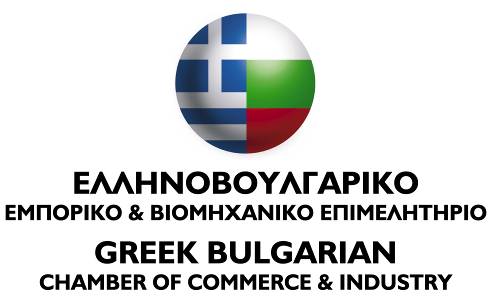 E – NewsletterECONOMIC NEWS9/2012ΗΜΕΡΟΜΗΝIΑ 11/05/2012Επιμέλεια : Συντακτική Ομάδα ΕπιμελητηρίουΤα βουλγαρικά ΜΜΕ για τις βουλευτικές εκλογές στην Ελλάδα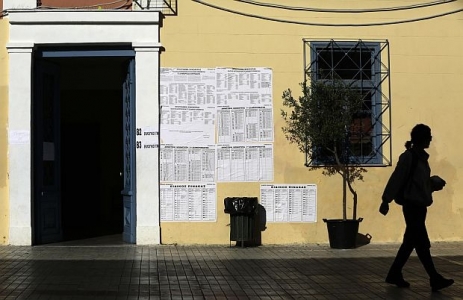 Τα περισσότερα ΜΜΕ στη Βουλγαρία σχολιάζουν σχεδόν με τον ίδιο τρόπο τις εκλογές στην γειτονική Ελλάδα – Αποτυχία για τα δύο μεγαλύτερα ελληνικά κόμματα – τη Νέα Δημοκρατία και το ΠΑΣΟΚ.Σε δημοσίευμα με τίτλο «Βαριά αποτυχία για τα μεγαλύτερα κόμματα στην Ελλάδα, οι νεοναζί – στη Βουλή» μια από τις μεγαλύτερες ιστοσελίδες ενημέρωσης DarikNews αναφέρει ότι τα δύο μεγαλύτερα ελληνικά κόμματα που υποστήριζαν τα σκληρά μέτρα της ΕΕ και του ΔΝΤ, δέχθηκαν σοβαρό πλήγμα στις βουλευτικές εκλογές, σύμφωνα με τα πρώτα αποελέσματα, πράγμα που θέτει υπό αμφισβήτηση τις δεσμεύσεις της χώρας σχετικά με τα δύο πακέτα οικονομικής βοήθειας.Άλλη μία από τις σοβαρές ιστοσελίδες πληροφόρησης – Vesti – χρησιμοποιεί σχεδόν την ίδια ορολογία. Σε δημοσίευμά της με τίτλο – «Αποτυχία για τη Νέα Δημοκρατία και το ΠΑΣΟΚ», η ιστοσελίδα τονίζει ότι τα δύο κόμματα που συγκυβερνούσαν από το Νοέμβριο του 2011 απέτυχαν στις βουλευτικές εκλογές, αφού συγκέντρωσαν μαζί από 31 μέχρι 37% των ψήφων, ενώ το 2009 είχαν συγκεντρώσει 77,4%. Η ιστοσελίδα αναφέρει τα πρώτα αποτελέσματα των εκλογών, σύμφωνα με τα οποία πρώτο κόμμα είναι η Νέα Δημοκρατία με 17-20% των ψήφων, το ΠΑΣΟΚ που είχε πλειοψηφία στο προηγούμενο Κοινοβούλιο τώρα θα μείνει μάλλον στην τρίτη θέση με 14-17% των ψήφων, ενώ ο ΣΥΡΙΖΑ έχει κάθε πιθανότητα να γίνει δεύτερη δύναμη, αφού συγκεντρώνει 15,5-18,5% των ψήφων.Σύμφωνα με την ιστοσελίδα, εάν τα αποτελέσματα αυτά επιβεβαιωθούν, θα γίνει σχεδόν αδύνατος ο σχηματισμός μιας κυβέρνησης του συνασπισμού μεταξύ των δύο μεγαλύτερων μέχρι χθες κομμάτων, προκειμένου να συνεχιστεί η πολιτική λιτότητας που επιβλήθηκε από την ΕΕ και το ΔΝΤ, διότι όλα τα υπόλοιπα 7 ή ακόμα και 10 κόμματα που πιθανώς θα μπουν στο Κοινοβούλιο, είναι κατά του οικονομικού προγράμματος.Η έγκυρη ηλεκτρονική εφημερίδα Dnevnik επίσης σχολιάζει τις εκλογές στην Ελλάδα σε δημοσίευμά της με τίτλο «Πρώτα αποτελέσματα στην Ελλάδα: Ο αντίθετος στο σχέδιο διάσωσης ΣΥΡΙΖΑ – δεύτερη πολιτική δύναμη, οι φασίστες της Χρυσής Αυγής με 6-8%».Το άρθρο στην ηλεκτρονική εφημερίδα εστιάζει στο γεγονός ότι ο Συνασπισμός Ριζοσπαστικής Αριστεράς ο οποίος δεν συμφωνεί με το πακέτο διάσωσης της Ελλάδας και θέλει να διακόψει την εξόφληση των δανείων, κερδίζει τη δέυτερη θέση στις βουλευτικές εκλογές της Ελλάδας με 15.5 – 18.5%, σύμφωνα με τα αποτελέσματα των πρώτων exit poll.Η ηλεκτρονική έκδοση Mediapool βγαίνει με τίτλο «Σοβαρή αλλαγή στον πολιτικό χάρτη της Ελλάδας», και στη συνέχεια τονίζει ότι για πρώτη φορά ύστερα από 30 χρόνια ούτε ένα πολιτικό κόμμα δε θα έχει πλειοψηφία στη Βουλή για να σχηματίσει αυτοδύναμη κυβέρνηση.Οι μεγαλύτεροι τηλεοπτικοί σταθμοί στη Βουλγαρία επίσης αναφέρουν στα δελτία ειδήσεών τους τις κοινοβουλευτικές εκλογές της γειτονικής Ελλάδας.Το κανάλι TV7 στο ρεπορτάζ με τίτλο «Επτά κόμματα μπαίνουν στην Βουλή των Ελλήνων» επισημαίνει ότι προφανώς στο ελληνικό κοινοβούλιο θα μπουν τουλάχιστον 7 κόμματα. Και ο τηλεοπτικός σταθμός κάνει λόγο για σοβαρές απώλειες για τα δύο μεγαλύτερα κόμματα – τη Νέα Δημοκρατία και το ΠΑΣΟΚ. Η έκπληξη, σχολιάζει το κανάλι, ήταν η δεύτερη θέση για τον Συνασπισμό Ριζοσπαστικής Αριστεράς. Το TV7 αναφέρει και ότι η προσέλευση στις κάλπες άγγιξε το 80%.Άλλος ένας εθνικός τηλεοπτικός σταθμός - bTV σχολιάζει τις εκλογές σε ρεπορτάζ με τίτλο «Οι Έλληνες νεοναζί μπαίνουν στο Κοινοβούλιο». Το κανάλι μεταδίδει τα πρώτα αποτελέσματα των exit poll, και σημειώνει το μεγάλο ποσοστό των ψήφων - 6-8% - που κατάφερε να συγκεντρώσει η Χρυσή Αυγή, ένα κόμμα που στις προηγούμενες εκλογές το 2009 μόλις έφτασε το 0,29%.Το κρατικό τηλεοπτικό κανάλι BNT 1 σε ρεπορτάζ με τίτλο «Η Ελλάδα σε σταυροδρόμι» επίσης αναφέρει ότι τα αποτελέσματα των βουλευτικών εκλογών θα καθορίσουν το μέλλον της Ελλάδας, δηλαδή τις πιθανότητες της χώρας να αποφύγει την χρεοκοπία και να παραμείνει στην ευρωζώνη.To CNN: Οι ελληνικές επιχειρήσεις μεταφέρονται στη Βουλγαρία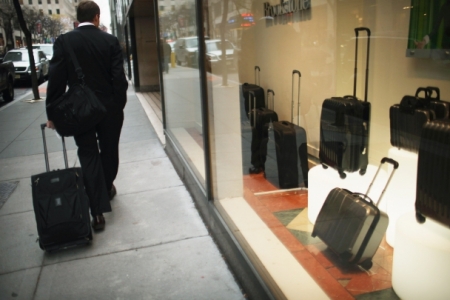 Έλληνες επενδυτές εδώ και αρκετούς μήνες μεταφέρονται στη γειτονική Βουλγαρία παίρνοντας μαζί τους τα χρήματά τους."Η αιτία όπως ξέρουμε είναι θλιβερή, αλλά αυτό πράγματι συμβαίνει", ομολόγησε ο Γκεόργκι Γκάνεφ, οικονομολόγος από το Κέντρο Φιλελεύθερων Στρατηγικών."Κάποιοι Έλληνες μάλιστα μεταφέρουν το υπόλοιπο των εταιρειών τους από την πατρίδα τους στη Βουλγαρία, προφανώς για να αποφύγουν τα προβλήματα που θα προκύψουν σε περίπτωση που η Ελλάδα βγει από την ευρωζώνη", τόνισε ο Γκάνεφ.Ως γνωστόν τα μέτρα λιτότητας οδήγησαν στην ύφεση της ελληνικής οικονομίας, στην πτώση του βιοτικού επιπέδου των Ελλήνων πολιτών και στην ενίσχυση των πιέσεων που ασκούνται πάνω στην κυβέρνηση.Για το λόγο αυτό οι ελληνικές επιχειρήσεις στρέφουν το βλέμμα τους προς την Βουλγαρία, όπου επωφελούνται από τους χαμηλούς φόρους και μισθούς. Και λογικά γίνονται πιο ανταγωνιστικές.Η Staff Jeans είναι μια από τις πολλές ελληνικές εταιρείες που έχουν ήδη κάνει την επιλογή τους. Ένα μέρος της παραγωγής της μεταφέρθηκε πέρσι στη Βουλγαρία. Αφού όμως οι πωλήσεις στην πατρίδα της κατέρρευσαν κατά 40%, η εταιρεία θα μεταφέρει όλη τη δραστηριότητά της βόρεια πολύ σύντομα."Όσα συμβαίνουν σήμερα στην Ελλάδα είναι τραγικά", ισχυρίζεται ο Τζόζεφ Κομνηνακίδης από την Staff Jeans. "Χάνουμε πολλά έσοδα και ταυτόχρονα έχουμε τεράστια έξοδα, μεταφέροντας την παραγωγή μας από την Ελλάδα στη Βουλγαρία και το αντίθετο", εξήγησε. Επομένως η εταιρεία του πρέπει να μειώσει τα έξοδά της, για να είναι πιο ανταγωνιστική στη Δυτική Ευρώπη.Και αυτή δεν είναι μια μεμονωμένη περίπτωση. Προς τη Βουλγαρία έχουν στραφεί και οι ιδιωτικοί επενδυτές, σχολίασε το πρακτορείο CNN. Οι μεσίτες ακινήτων έχουν πλέον περισσότερους Έλληνες πελάτες αγοραστές. "Για τους Έλληνες δεν είναι καθόλου μακριά", αναφέρει ο Μπόικο Μπόικοφ από το μεσιτικό γραφείο B&H Real Estates."Ο λόγος είναι οι τιμές μας που είναι χαμηλές για τους Έλληνες αγοραστές, καθώς και η θέση της χώρας μας ως γειτονική της Ελλάδας", εξήγησε ο Μπόικοφ.Το ένα τρίτο της Βουλγαρίας απειλείται με λειψυδρία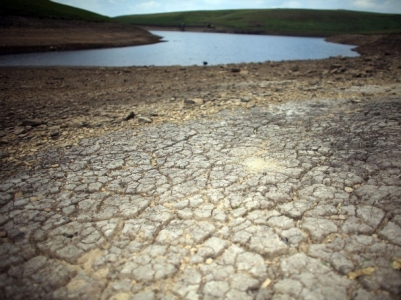 Η λειψυδρία απειλεί ένα μεγάλο μέρος της Βουλγαρίας. Νομαρχιακά κέντρα και πολλά χωριά αντιμετωπίζουν τον κίνδυνο τακτικής διακοπής νερού λόγω της ξηρασίας που οι μετεωρολόγοι προβλέπουν  πως θα ακολουθήσει. Σύμφωνα με τους μετεωρολόγους, τους επόμενους δύο μήνες στη χώρα σχεδόν δε θα σημειωθούν βροχοπτώσεις.Να υπενθυμίσουμε ότι ένα μεγάλο μέρος των ανησυχιών σχετίζονται με το γεγονός ότι λόγω των φόβων για πλημμύρες στην αρχή της άνοιξης οι αρμόδιες αρχές άδειασαν πολλά φράγματα. Οι  προβλέψεις για έντονο λιώσιμο του χιονιού όμως δεν πραγματοποιήθηκαν και αυτή τη στιγμή πολλά από τα φράγματα στη χώρα τα οποία προορίζονται για την άρδευση των αγροτικών εκτάσεων, παραμένουν άδεια.Οι αγρότες προειδοποιούν για την έκτακτη κατάσταση.Τα φράγματα, από τα οποία επίτηδες άδειασαν το νερό, βρίσκονται κάτω από το κρίσιμο σημείο και απειλούν τις διπλανές αγροτικές περιοχές. Τέτοια είναι η κατάσταση στους Νομούς Ντούπνιτσα, Πάζαρτζικ, Ιχτιμάν, και στις περιοχές γύρω από την πρωτεύουσα Σόφια.Η κατάσταση δεν είναι καλύτερη και σε άλλες εύφορες περιοχές της χώρας. Σύμφωνα με τα στοιχεία των ειδικών, αδειασμένα μέχρι τα κρίσιμα σημεία είναι τα φράγματα «Ντιάκοβο» κοντά στην πόλη Ντούπνιτσα, το φράγμα «Τοπόλνιτσα» κοντά στην πόλη Πάζαρτζικ το οποίο εξασφαλίζει την άρδευση των καλλιεργειών ρυζιού. Στο κρίσιμο σημείο διατηρείται και το φράγμα «Παντσαρέβο» στην Σόφια, το οποίο χρησιμοποιείται για την άρδευση των αγροτικών εκτάσεων ανατολικά του κάμπου της Σόφιας.Το ΔΝΤ συνέστησε να αυξηθεί το επίπεδο των δημοσιονομικών αποθεμάτων της Βουλγαρίας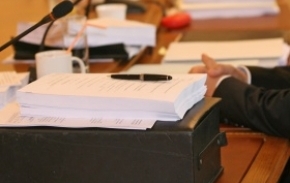 Να αυξηθεί το επίπεδο των δημοσιονομικών αποθεμάτων και να αναζητηθούν μεγαλύτερα αποθέματα ρευστών διαθεσίμων, προκειμένου να εξασφαλιστεί η μελλοντική σταθερότητα του δημοσιονομικού και του οικονομικού συστήματος της Βουλγαρίας, αυτή είναι η συμβουλή της εαρινής αποστολης του Διεθνούς Νομισματικού Ταμείου.Σύμφωνα με τους ειδικούς με επικεφαλής την Κατρίνα Παρφίλντ, η έκδοση ομολόγων στις διεθνείς αγορές, προκειμένου να εξασφαλιστεί η πληρωμή τον Ιανουάριο του 2013, είναι μια καλή λύση. Σε μεσοπρόθεσμο πλαίσιο όμως πρέπει να καταρτιστεί ένα σχέδιο για το επίπεδο του δημόσιου χρέους.Το Ταμείο προβλέπει ανάπτυξη της βουλγαρικής οικονομίας της τάξης του 0,8% φέτος, συνιστώντας πιο τολμηρές μεταρρυθμίσεις. Η εαρινή αποστολή του ΔΝΤ στη Βουλγαρία πραγματοποιήθηκε από τις 2 μέχρι τις 9 Μαΐου.Από το Ταμείο προειδοποιούν για τους κινδύνους που προέρχονται από τα προβλήματα της ευρωζώνης. Ακόμη τον Απρίλιο έγινε σαφές ότι οι εμπειρογνώμονες υποβάθμισαν την πρόβλεψή τους για την οικονομική ανάπτυξη της χώρας. Στη διάρκεια της εαρινής αποστολής η εκτίμηση αυτή επιβεβαιώθηκε, και από το ΔΝΤ αναμένουν η βουλγαρική οικονομία να καταγράψει άνοδο της τάξης του 0,8%, εώ του χρόνου – της τάξης του 1,5%, υπό τον όρο βεάβαια ότι θα επιτευχθεί καλύτερη απορρόφηση των ευρωπαϊκών κονδυλίων.Προβλεπέται ο πληθωρισμός το 2012 να είναι περίπου 2%."Πρέπει να αυξηθούν τα αποθέματα ρευστών διαθεσίμων, προκειμένου να εξασφαλιστεί η  σταθερότητα. Αυτή τη στιγμή θα ήταν καλό να αυξηθεί και το επίπεδο των δημοσιονομικών αποθεμάτων και να αποκλειστεί η δυνατότητα μείωσής του", δήλωσαν κατηγορηματικά στελέχη του ΔΝΤ.Από το Ταμείο αξιολογούν ιδιαίτερα τις μεταρρυθμίσεις σχετικά με την αύξηση της είσπραξης ΦΠΑ, καταγράφουν όμως και το υψηλό επίπεδο της ανεργίας στη χώρα.„Θα πρέπει να αναζητηθεί μεσοπρόθεσμα και μια λύση για την όλο και αυξανόμενη δημοσιονομική πίεση των δαπανών υγείας ", πρόσθεσαν στελέχη του ΔΝΤ.Το τραπεζικό σύστημα της Βουλγαρίας παραμένει σταθερό, παρά την αύξηση των μη εξυπηρετούμενων δανείων, που έχουν φτάσει το 16%. Από το Ταμείο συνιστούν επίσης να γίνουν τροποποιήσεις στο νομικό πλαίσιο για την κήρυξη πτώχευσης, καθώς και τον περιορισμό της δυνατότητας κήρυξης πτώχευσης αναδρομικά, που θα συνέβαλε στη επίλυση του προβλήματος με τα δάνεια που δεν εξυπηρετούνται. Οι δημόσιοι υπάλληλοι με 22 μισθούς το χρόνο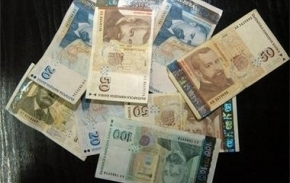 Οι δημόσιοι υπάλληλοι μπορεί να λάβουν μέχρι 22 μισθούς το χρόνο και μάλιστα σύμφωνα με το νόμο. Προς τους κανονικούς 12 μισθούς ως μπόνους μπορεί να προστεθούν μέχρι 10 επιπλέον μισθοί. Οι αμοιβές των υπαλλήλων πρέπει να διαμορφώνονται βάσει της ποιότητας της εργασίας που προσφέρουν. Αυτό προβλέπουν οι τροποποιήσεις του Νόμου περί των δημοσίων υπαλλήλων τις οποίες το βουλγαρικό κοινοβούλιο ψήφισε σε δεύτερη ανάγνωση.Στην πρώτη ανάγνωση προβλεπόταν οι υπάλληλοι να μπορούν να λάβουν μπόνους μέχρι το 30% του βασικού μισθού τους, στην δεύτερη ανάγνωση όμως ύστερα από την πρόταση ενός βουλευτή του κυβερνώντος κόμματος GERB, ξαφνικά το σχετικό κείμενο εξαφανίστηκε.Ο εργοδότης θα έχει τη δυνατότητα να δώσει 4 φορές το χρόνο μέχρι το 80% των 12 βασικών μηνιαίων μισθών. Τι ποσοστό θα πάρει ο κάθε υπάλληλος θα αποφασίζει ο διευθυντής βάσει των αποτελεσμάτων που έχουν επιτευχθεί.Οι κυβερνώντες διευκρίνισαν ότι τα μπόνους δε θα πληρώνονται υποχρεωτικά, ενώ τα συνολικά έξοδα γι’ αυτά δε θα υπερβαίνουν το 30% του συνολικού προϋπολογισμού του σχετικού φορέα.Για τα κόμματα της αντιπολίτευσης η κατανομή των μπόνους με τον τρόπο αυτό θα αποτελεί από δω και πέρα ένα είδος τεστ για το πόσο πιστοί είναι οι υπάλληλοι στο κυβερνών κόμμα, αφού τώρα στις περισσότερες υπεύθυνες θέσεις έχουν διορισθεί υποστηρικτές και μέλη του GERB.«Δράμα» προκάλεσε και η μεθοδολογία αξιολόγησης για τον καθορισμό των μπόνους για τους υπαλλήλους. Ο βουλευτής του εθνικιστικού κόμματος “Ataka” Πάβελ Σόποφ προειδοποίησε ότι με τον τρόπο αυτό δημιουργούνται δυνατότητες αυταρχισμού εκ μέρους των εργοδοτών και των άμεσων διευθυντών οι οποίοι κατά κανόνα είναι άνθρωποι της εξουσίας. Η βουλευτής του GERB Ίσκρα Φντόσοβα όμως επέμεινε ότι αν κάποιος δεν συμφωνεί με την αξιολόγηση, μπορεί να διαμαρτυρηθεί στον ανώτερο διευθυντή.Εταιρεία του πυρηνικού σταθμού «Κοζλοντούι» θα ασχοληθεί με τον 7ο αντιδραστήρα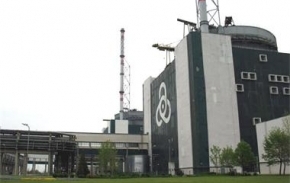 Μέχρι 10 ημέρες θα ιδρυθεί μια εταιρεία ανάληψης έργου η οποία θα ασχοληθεί με την απαραίτητη προετοιμασία για την κατασκευή του 7ου αντιδραστήρα του πυρηνικού σταθμού «Κοζλοντούι», ανακοίνωσε ο υπουργός Οικονομίας, Ενέργειας και Τουρισμού Ντελιάν Ντόμπρεφ κατά την επίσκεψή του στην πόλη Κοζλοντούι.Η εταιρεία θα αποτελεί 100% ιδιοκτησία του πυρηνικού σταθμού και θα έχει αρχικό κεφάλαιο ύψους μερικών εκατομμυρίων λέβα απαραίτητων για όλες τις προκαταρκτικές μελέτες σχετικές με την κατασκευή του αντιδραστήρα.„Με τον τρόπο αυτό ακόμη από την αρχή θα εγγυηθούμε ότι δε θα απειληθεί με κανέναν τρόπο η ασφάλεια και η οικονομική σταθερότητα του πυρηνικού σταθμού «Κοζλοντούι», όπως συνέβη με την Εθνική Επιχείρηση Ηλεκτρισμού. Κατά την κατασκευή του πυρηνικού σταθμού «Μπέλενε» έπρεπε στην αρχή ακόμη να ιδρυθεί μια τέτοια εταιρεία ανάληψης έργου η οποία θα είχε αναλάβει το ρίσκο αυτής της επένδυσης”, εξήγησε ο υπουργός.Ο Ντόμπρεφ επισκέφθηκε το Κοζλοντούι για να δώει το πράσινο φως στο έργο ενεργειακής αναβάθμισης δημόσιων κτηρίων με τη χρηματοδότηση του Διεθνούς Ταμείου «Κοζλοντούι». Με 1,3 εκατ. ευρώ πρόκειται να πραγματοποιηθεί η θερμομόνωση 11 δημόσιων κτηρίων του Δήμου. Η ανακαίνιση των κτηρίων πρέπει να ολοκληρωθεί μέχρι το τέλος του καλοκαιριού.Με τον τρόπο αυτό θα εξοικονομηθεί κατά μέσον όρο περίπου το 55% των δαπανών ηλεκτρικής ενέργειας των κτηρίων, εξήγησε ο Δήμαρχος του Κοζλοντούι Ρούμεν Μανόεφ. Τα χρήματα αυτά θα μπορεί να επενδυθούν σε άλλα έργα του Δήμου.Μετά την τελετή έναρξης του έργου ο υπουργός Ντόμπρεφ έκανε έναν αιφνιδιαστικό έλεγχο στις εργασίες θέσης εκτός λειτουργίας του πρώτου και του δεύτερου αντιδραστήρα του πυρηνικού σταθμού, των λεγόμενων «μικρών» αντιδραστήρων.Ο Ντόμπρεφ συνοδευόμενος από τον αναπληρωτή υπουργό Βαλεντίν Νικόλοφ επισκέφθηκε το μηχανοστάσιο των δύο αντιδραστήρων που δεν λειτουργούν πια. «Είναι ο τρίτος αιφνιδιαστικός  έλεγχος των αντιδραστήρων αυτών», είπε ο υπουργός ενώπιον δημοσιογράφων, εξηγώντας ότι κατά τη γνώμη του πρέπει να υπάρχει «πραγματική φυσική πρόοδος» κατά την θέση εκτός λειτουργίας του εξοπλισμού.                                                                                                                     Πρόεδρος ΔΣΠαναγιώτης Κουτσίκος                                                                                                     27 K.Varnali Str, Kifissia- Athens , 14671  Tel.2117000267                  Fax: 2117409283 ,  E Mail: info@gbcci.org  